Fourth Grade School Supplies   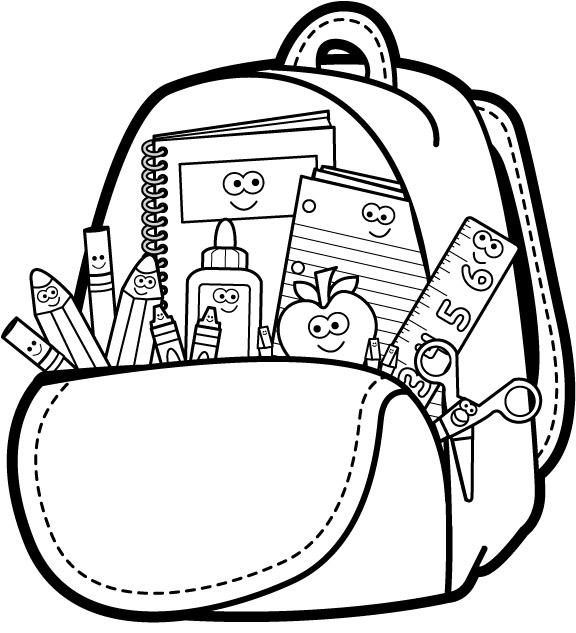 Each student will need….MATH:						READING:-One blue folder					-One red folder-One blue spiral notebook (eSpark)			-One red spiral notebook (eSpark)SCIENCE:						GRAMMAR/WRITING:-One green folder					-One black folder-One green spiral notebook				-One black spiral notebook-3 large glue sticks SCHOOL SUPPLIES:-One “take-home” folder - any color/design-Pencil bag: It is important to get a bag instead of a box.  When moving from room to room, a pencil box is more cumbersome. -1 or 2 EXPO black dry erase markers*-4 glue sticks* (one for each nine weeks)-Regular number 2 pencils*-Scissors-Crayons/colored pencils/markers*These supplies will be collected and stored for the classroom for the year.TECHNOLOGY SUPPLIES:				REQUESTS:-Ear buds/headphones 				-Box of tissues-Stylus							-Hand sanitizer-1 drawstring bag: to carry iPad from room to 		THANKS!  room Thank you in advance for your help in getting next school year off to a great start! If there are any questions or concerns, please feel free to call us at 412-896-2327 or e-mail at tpiergrossi@efsd.net, cskrabec@efsd.net, or rtobias@efsd.net.							Thank you, 							Mrs. Piergrossi, Mrs. Skrabec, and Miss Tobias 